1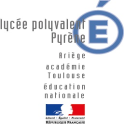 GRAINS DE PONÇAGE UTILISÉS EN CARROSSERIELe ponçage est une étape primordiale lorsque l'on travaille sur la carrosserie d'un véhicule.Qu'il s'agisse de poncer le mastic, l'apprêt garnissant, la peinture ou le vernis, chaque grain a son domaine d'utilisation. Plus la taille du grain est faible (P40, P60...) plus la taille de l'abrasif est importante. A contrario, plus la taille du grain est élevée (P2000, P5000...), plus le ponçage sera fin !QUEL GRAIN POUR LE DÉCAPAGE ?Pour décaper vos peintures et mettre la tôle à nue, il est préférable d'utiliser un abrasif de taille importante afin d'éviter l'encrassement des disques et papiers à poncer.Pour cela, il est possible d'utiliser des abrasifs de grain P40, P80 jusqu'au grain P150.Il est également possible d'utiliser des disques à lamelles qui n'altèrent pas la tôle.QUEL GRAIN DE PONÇAGE POUR LES MASTICS ?Suivant les types de mastics et l'application de ces derniers, il est possible d'utiliser plusieurs grains différents.Nous vous conseillons d'utiliser des grains de P80 à P240 pour les mastics polyester universel et plastique.Pour les mastics aluminium, étain, il est possible de commencer le ponçage avec un grain plus gros comme le P60.QUEL GRAIN POUR LE PONÇAGE DES APPRÊTS ?Le ponçage des apprêts garnissants est crucial pour obtenir un bon rendu de votre peinture.On privilégie les papiers ou disques à poncer (à sec) de grain P360 jusqu'au grain P500 pour le ponçage des apprêts garnissants.Pour les apprêts époxy ou phosphatant, si l'application est réalisée en "mouillé sur mouillé", il n'est pas nécessaire de poncer ces apprêts.Dans le cas où des irrégularités apparaissent, nous vous conseillons de poncer l'apprêt avec un grain assez fin, type P500 à P800.QUEL GRAIN POUR LE PONÇAGE OU DÉPOLISSAGE DES VERNIS ?Deux cas se présentent.Premier cas : Votre vernis s'écaille et il faut dépolir (mater le vernis pour une bonne accroche) puis revenir l'ensemble.On utilise alors des abrasifs de grain P800 à sec ou P1000 à l'eau.Il est aussi possible de dépolir avec des fibres abrasives ou Scotch Brite grise (P800 - P1000)En association avec le Scotch Brite, il est possible de le conjuguer avec de la pâte à dépolir afin d'obtenir un rendu de meilleure qualité.Deuxième cas : En cas de coulures du vernis, vous pouvez utiliser notre Correcteur de Coulures.Pour le ponçage de ou des coulures, utiliser des abrasifs de grain P800 au P3000.QUEL GRAIN POUR EFFECTUER UN POLI-LUSTRÉ ?Pour effectuer un poli-lustré et en fonction de vos polishs, vous devez utiliser un grain plus ou moins fin.On utilise généralement des abrasifs de grains P800 jusqu'au P1500.En effet, suivant le degré d'abrasion de votre polish, certains produits remontent à partir du P1200 (ex : Polish Presta Step 1) et d'autres au P1500 (Polish 3M Perfect-it III Bouchon Vert).Une fois le poli-lustré effectué, il est possible de terminer avec des abrasifs Trizact de chez 3M (P3000 et P6000) ou des papiers à poncer à l'eau de grain P5000 à P7000QUEL GRAIN POUR UNE PEINTURE TERNIE ET / OU FORTEMENT RAYÉE ?Si votre peinture brillant direct est très terne et / ou très rayée (vernis également), nous vous conseillons de poncer au P600.Vous pouvez ensuite faire remonter la brillance avec un polish abrasif Ultra Puissant de type Presta Super Cut Compound.Ce polish permettra également de retirer les traces de ponçage visible sur votre carrosserie.RÉCAPITULATIF DES GRAINS DE PONÇAGEVoici un tableau récapitulatif des différents grains d'abrasifs utilisés pour le ponçage.Taille de grainUtilisationP40 au P150Décapage, Gros ŒuvreP180 à P240Ponçage des masticsP360 à P500Ponçage des apprêtsP600Peinture ternie ou peinture / vernis fortement rayésP800 à P1500Poli-lustré ou DépolissageP2000 à P7500Finition du poli-lustré